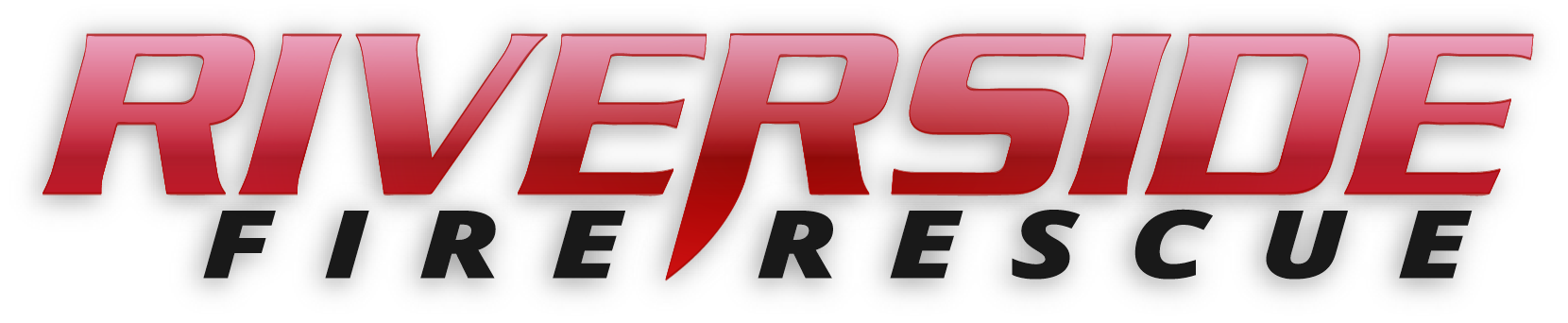 Pierce County Fire Protection District No. 14Commissioners Meeting August 12, 2019In Attendance:  Commissioner Peter Allison, Commissioner Jerry Sandberg, Fire Chief Kira Thirkield, Keith Joseph and Secretary Pat Shandrow.Commissioner Campbell was excusedCommissioner Allison opened the meeting with the pledge of allegiance at 6:30 p.m.The minutes of the July 22, 2019 Regular Board Meeting were approved as presented.Citizen Comments:  NoneVouchers:  Voucher list was reviewed, approved and attached.Chief’s Report:  The Chief’s Report was presented reviewed and attached.The Regular Meeting recessed for a Board of Volunteer Firefighters meeting at 7:17 pm.Board for Volunteer Firefighters Meeting began at 6:48 pm.Board for Volunteer Firefighters Meeting ended at 6:53 pm. Regular meeting reconvened at 6:54 pmOld Business:SOP Rewrite Project: 1000 Series still under review by the Commissioners.  Work is continuing on the 2000 Series. Hazard Mitigation Plan: Ongoing.  Nothing new to report.New Business: Life Pak: Chief Thirkield presented a quote from Stryker for two new Life Pak’s for Commissioner review.  After discussion a motion was made and seconded to approve the purchase of two new Life Pak’s.  Motion approved Puget Sound Fire Consortium.  Information was presented to the Commissioners regarding the formation of Fire Garage Consortium in regards to maintenance of our fire equipment.Insurance Assessment.  Our insurance has increased 86% in four years. We are currently in an insurance pool which can increase our premiums in accordance with claims of other fire departments. Macilvennie Associates Inc., representatives of VFIS Insurance have provided a quote for new insurance. We will also be receiving quotes from other insurance agencies.Good of the Order:Airlift NW will be at drill August 13.ID pictures will be taken on August 13Painting of Station is nearly complete, Chris Leppell has done a good job of organizing the painting work party.  A little still needs to be done. With no further business to come before the Board, the meeting adjourned at 7:40. p.m. ____________________________John Campbell, Chair____________________________ Peter Allison, Commissioner			ATTEST:____________________________		________________________Gerald Sandberg, Commissioner		Pat Shandrow, District Secretary